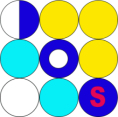 Agenda Stuurgroep ScholenvoordetoekomstDinsdag 15 december 2015Tijdstip: 10.30 tot 12.00 uurLocatie: Bestuurskantoor Alpha
Stationspark 47A,  4462 DZ Goes

Welkom 
Verslag bijeenkomst 24 september 2015 
reeds in jullie bezit
Financiën
Bespreken proces toekennen financiën aan werkplannen
Samenwerking met Kempelonderzoekscentrum
Besluitvorming over deze samenwerking (zie bijlage).
Voortgang uitvoering projectplan Scholenvoordetoekomst
Bespreken activiteitenverslag (zie bijlage) 
Taken schoolbestuurcoördinatoren
Het vaste aantal uren voor deze taak is bij de meesten nog niet begroot. Meningsvorming over deze situatie.

Volgende vergaderdatum:   Rondvraag en sluiting

  Donderdag17 maart 201613.30 tot 15.15 uurArchipel Vlissingen